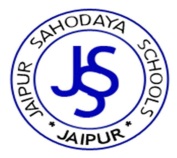 JAIPUR SHODAYA SCHOOLS COMPLEXAgenda for the Sahodaya  MeetingVenue :Vedanta International School,Behind Kardhani, Hathoj, Kalwar Road, JaipurDay &Date : Oct 09,2017 (Monday)Time: 1400 hrs1. Confirmation of the minutes of the last meeting held at S.R. Global School on 04.08.2017.2.Indroduction of new members  (if any)3. Defaulters of Membership Fee.4. JSSC Website to be recommissioned.5. JSSC Meeting Norms to be decidedFrequencyHospitality6. JSSC Representation at different forums.7. Attending JSSC Meetings outside Jaipur.8. JSSC Fest ( Dates& Hosts)9. Rajasthan Government Fee Regulatory Bill implications.10. School Safety Norms and Staff Verification issues.11. Attending Workshops, Conferences outside Jaipur.12. any other matter with Permission of Chair.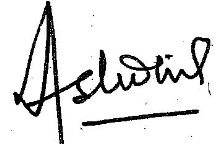 Mr. Ashok Vaid    (Secretary)Sector  - 4 , Jawahar Nagar, Jaipur  - 302004, Rajasthan , India,Ph. : +91- 0141-2621544, 2621545       Fax:  +91-0141- 2650127JAIPUR SAHODAYA SCHOOLS COMPLEXMinutes of the JSSC Meeting held on Friday, August 4, 2017 at S R Global School, Jaipur.Agenda for the meeting was as follows:-Confirmation of Minutes of the last meetingIntroduction of New Members /Principals (if any)Upgradation/Selection of New Executive Committee MembersCirculars from CBSESharing of opinion/ideas of workshops/conducted/attendedSahodaya Festival dates, activities and venuesWelcome/Farewell to new/old MembersAchievements of Members, if anyMembership fee paid/due updateAny other matter with the permission of the chairThe following Principals attended the meeting :-The Host School Principal, Mrs. Kamna Arun Tiwari welcomed all the members of JSSC present for the meet.The meeting commenced with lighting of the lamp accompanied by a welcome note sung by the students.The minutes of the last meeting held at the Palace school on 08.06.2017 were read out and confirmed by the Jt. Secretary Ms. Kamaljeet Yadav.There was a clarification about a circular communicating NCERT Books being mandatory in class-1 to XII. It was made clear, that now schools had the liberty of using books by any publisher upto middle level provided they followed NCERT syllabus and the Principals/Managers of schools had scrutinised the content.Teoler High School, JVP International and Asian World School became members of JSSC. Their Principals Ms. DeepikaTandon, Ms. HimaniOberoi , Ms. Shephali Charan and Ms. Neelam Bhardwaj the new Principal of Sanskar School introduced themselves.Ms. Priyadarshini Kachhwaha asked the Executive Committee whether a delegation of Principals was sent to Regional office Ajmer to discuss issues as decided in the JSSC meet at Mahaveer Public School on 20.04.2017, to which a clarification, that no delegation was sent was given.All important circulars from CBSE after 08.06.2017 were discussed and clarifications were made to the members who had queries related to these.Status of Annual Subscriptions received for 2017-18 was put up by Mrs. Madhu Maini, Treasurer, JSSC.Mrs. Suniti Sharma, Principal, MGD Girls school shared the outcome of a workshop on O labs conducted in her school on 18 July, 2017.Mrs. Karuna Yadav, Principal, KGP shared her learnings from a workshop on remodeled scheme of assessment held at COE, Gurgaon on 28 June, 2017.Mrs. Anjana Kumar, Principal, RBMHS volunteered to coordinate the Sahodaya Festival which was proposed to be held in the 3rdweek of November.  As middle and senior school would be busy coping up with remodeled assessment, engagement of primary section of students in Sahodaya Festival was suggested, which was welcomed by all the members.After general consensus of all members, the executive committee members went ahead with election by secret ballot to fill up the vacant posts of president and Secretary as Mr. S V S Bhandari, Executive President, JSSC has moved out of Jaipur and Mrs. Rama Datt, Secretary, JSSC after her immense contribution has retired from Principalship of Sanskar School.The newly elected President, Mrs. Priyadarshini Kachhwaha, Principal, BVB, Vidyashram, Pratap Nagar and Mr. Ashok Vaid, Principal, MPS, Jawahar Nagar took charge and addressed the members of JSSC.The eventful meeting ended with a vote of thanks to the host school by Jt. Secretary, Mrs. Kamaljeet Yadav.The host school Principal Mrs. Kamna Arun Tiwari thanked everyone for their presence which made the meeting a purposeful one.S.N.Name of the PrincipalName of the School1Maitreye ShuklaRawat Public School2Preeti SharmaSBIOA Public School3Anjana KumarRukmani Birla Modern High School4Aruna SureshSaint Soldier Public School5Savithri NairKids Club School6Amita KoolwalShriAgrasen Public School7Neelam BhardwajSanskar School8Meenu ShekhavatRaghav World School9Priyadarshini KachhwahaB V B Vidyashram, Pratap Nagar10Seema DewanRainbow School11Nidhi SharmaV S P K International School12Deepika TandonTeoler High School13Reeta BhargavaMPS Pratap Nagar, Jaipur 14Archana SinghMPS International 15Kalpana KaulWarren Academy16Anurag SoniOxford International Academy17Ashok VaidMPS Jawahar Nagar,Jaipur18Jayashree PareekJanki Devi Public School19Madhu MainiJaishreePeriwal High School20Kamaljeet YadavSubodh Public School, Airport21Rashmi TalwarMahaveer Public School22Meetu SharmaDefence Public School23Himani OberoiJ V P International24Ranjana SinghAlpha Beta School25Manleen AhluwaliaSpringdales School26KarunaYadavKapilGyanPeeth School27Svetika KapoorMalviya Convent School28Sunita VashishthaCentral Academy Ambabari29Shikha RainaK P S Udaan School30Bhawna SharmaIndo Bharat 31Anjali KumarBrightlands Girls32Neelu ShrivastavaCentral Academy33Sanjay TiwariBirla International, Kishangarh34Shephali CharanAsian World School35Suniti SharmaM G D Girls School36Rama DattSanskar School37Kamal RathoreTagore International School